RÉVFÜLÖP  NAGYKÖZSÉG POLGÁRMESTERE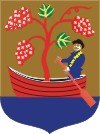 8253 Révfülöp, Villa Filip tér 8.  Tel: 87/563-330 Fax: 87/563-338 E-mail: polgarmester@revfulop.hu    Weblap: www.revfulop.huM E G H Í V ÓRévfülöp Nagyközség Önkormányzata Képviselő-testületénekrendkívüli, nyilvános ülését2018. március 09-én (pénteken) 07:30 óráraösszehívom.Az ülés helye: Községháza Ottawa Ignác termeAz ülés napirendje:Utak aszfaltozására beérkezett árajánlatok elbírálása.Előterjesztő: Kondor Géza polgármesterTermelői piac mellett tervezett parkoló építésére beérkezett árajánlatok elbírálása.Előterjesztő: Kondor Géza polgármesterAz I. világháborús emlékmű helyreállítása és áthelyezése tárgyában benyújtandó pályázaton történő részvételi szándék kinyilvánítása.Előterjesztő: Kondor Géza polgármesterTapolca Környéki Önkormányzati Társulás Társulási Tanácsa fenntartásában működő Balaton-felvidéki Szociális, Gyermekjóléti és Háziorvosi Ügyeleti Szolgálat által biztosított szociális és gyermekjóléti alapellátások intézményi térítési díjainak véleményezéséről, kedvezmények biztosításáról.Előterjesztő: Kondor Géza polgármesterA képviselő-testületi ülésre tisztelettel meghívom.Révfülöp, 2018. március 6.									      Kondor Géza sk. 									      polgármester	